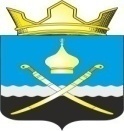 Российская ФедерацияРостовская область, Тацинский районМуниципальное образование «Михайловское сельское поселение»Администрация Михайловского сельского поселения _____________________________________________________________________________Постановление 30  марта  2018 года                          № 61                                     х. МихайловОб утверждении Плана мероприятий по противодействию  коррупциив Администрации Михайловскогосельского поселения на 2018-2019 годы       В соответствии с Федеральным законом от 25.12.2008 №273-ФЗ «О противодействии коррупции» и в целях обеспечения комплексного подхода к реализации мер по противодействию коррупции в Михайловском сельском поселении,   ПОСТАНОВЛЯЮ:      1.Утвердить  План мероприятий по противодействию коррупции в Администрации Михайловского сельского поселения на 2018-2019 годы (приложение №1).     2. Настоящее постановление подлежит обнародованию   и размещению в сети Интернет на официальном сайте Администрации Михайловского сельского поселения.Глава АдминистрацииМихайловского сельского поселения                                                       Л.С. ПрисяжнюкПриложение № 1к постановлениюАдминистрации Михайловского сельского поселения от  30.03.2018 г  № 21Планмероприятий по противодействию коррупции в Администрации Михайловского сельского поселенияна 2018-2019 годы №п/пНаименование мероприятияСрок исполнениямероприятияИсполнитель мероприятия12341.Организационное и правовое обеспечение реализации антикоррупционных мер1.Организационное и правовое обеспечение реализации антикоррупционных мер1.Организационное и правовое обеспечение реализации антикоррупционных мер1.Организационное и правовое обеспечение реализации антикоррупционных мер1.1.Организация проведения заседаний комиссии по противодействию коррупции в Администрации Михайловского  сельского поселения и обеспечение контроля исполнения принятых решенийВ соответствии с планом работы комиссии по противодействию коррупции в Администрации Михайловского сельского поселения Глава АдминистрацииМихайловского сельского поселения		1.2.Утверждение планов мероприятий по противодействию коррупции в Администрации Михайловского сельского поселения  на 2018-2019 годы, направленных на минимизацию коррупционных рисков и обеспечение контроля за их выполнением.Утверждение до 1 апреля 2018 года. Обеспечение контроля за выполнением соответствующих планов- 2018-2019 гг.Администрация Михайловского сельского поселения1.3.Принятие органами Администрации Михайловского сельского поселения мер по предупреждению коррупции в подведомственных ей учреждениях (организациях)Постоянно в период 2018-2019 гг.Ведущий специалист Администрации Михайловского сельского поселения    1.4.Обеспечение действенного функционирования комиссии по противодействию коррупции в Администрации Михайловского сельского поселения и комиссии по соблюдению требований к служебному поведению муниципальных служащих Администрации Михайловского сельского поселения и урегулированию конфликта интересовВ соответствии с Положениями о комиссияхАдминистрация Михайловского сельского поселения1.5.Принятие мер по предотвращению и урегулированию конфликта интересов у лиц, претендующих на замещение  должностей муниципальной службы и муниципальных служащих Администрации Михайловского сельского поселенияВ течение 2018-2019 гг.Администрации Михайловского сельского поселения1.6.Мониторинг антикоррупционного законодательства и приведение нормативных правовых актов Администрации Михайловского сельского поселения, регулирующих вопросы противодействия коррупции в соответствие с федеральными и областными законами и иными нормативно-правовыми актамиВ течение 2018-2019 гг.Ведущий специалист Администрации Михайловского сельского поселения1.7.Обеспечение взаимодействия Администрации Михайловского сельского поселения,  с правоохранительными и контролирующими органами, в т.ч., при обращении граждан по вопросам противодействия коррупции, поступившим по телефону «горячей линии»Постоянно2018-2019 гг.Ведущий специалист. Комиссия по противодействию коррупции в Администрации Михайловского сельского поселения1.8.Осуществление методической помощи и организация контроля  работы специалистов Администрации Михайловского сельского поселения и должностных лиц, ответственных за профилактику коррупционных и иных правонарушений по реализации антикоррупционных мер            ЕжегодноВедущий специалист Администрации Михайловского сельского поселения1.9.Информирование о выявленных нарушениях действующего законодательства о противодействии коррупции на заседаниях комиссии по противодействию коррупции в Администрации Михайловского сельского поселенияЕжеквартальноВедущий специалист Администрации Михайловского сельского поселения1.10.Информирование об исполнении решений комиссии по координации работы по противодействию коррупции в Администрации Михайловского сельского поселенияПостоянно, с учётом контрольных сроков Глава  Администрации Михайловского сельского поселения2.Профилактика коррупционных и иных правонарушений при прохождении муниципальной службы2.Профилактика коррупционных и иных правонарушений при прохождении муниципальной службы2.Профилактика коррупционных и иных правонарушений при прохождении муниципальной службы2.Профилактика коррупционных и иных правонарушений при прохождении муниципальной службы2.1.Обеспечение представления лицами, претендующими на замещение должностей муниципальной службы и муниципальными служащими Администрации Михайловского сельского поселения сведений о своих доходах, расходах, об имуществе и обязательствах имущественного характера своих, а также своих супругов и несовершеннолетних детейВ порядки и сроки, установленные действующим законодательством. Муниципальные служащие АдминистрацииМихайловского сельского поселения2.2.Обеспечение представления лицами,  замещающими  муниципальные должности и должности главы Администрации поселения  по контракту сведений о своих доходах, расходах, об имуществе и обязательствах имущественного характера своих, а также своих супругов и несовершеннолетних детей в Управление по противодействию коррупции при Губернаторе Ростовской областиВ порядки и сроки, установленные действующим законодательством Ведущий специалист Администрации Михайловского сельского поселения2.3.Обеспечение использования при заполнении справок о доходах, расходах, об имуществе и обязательствах имущественного характера лицами, указанными в пунктах 2.1 и 2.2 Плана специального программного обеспечения « Справки БК».           ПостоянноВедущий специалист Администрации Михайловского сельского поселения2.4.Организация размещения представленных сведений о доходах, расходах, об имуществе и обязательствах имущественного характера лицами, указанными в пункте 2.1. Плана на официальном сайте Администрации Михайловского сельского поселения и подведомственных учрежденийВ порядки и сроки, установленные действующим законодательствомВедущий специалист Администрации Михайловского сельского поселения2.5.Проведение, в соответствии с методическими рекомендациями Министерства труда и социальной защиты Российской Федерации, анализа сведений о доходах, расходах, об имуществе и обязательствах имущественного характера, представленных лицами, указанными в п.2.1 и 2.2.  В течение 2018-2019гг.Ведущий специалист Администрации Михайловского сельского поселения2.6.Осуществление проверок достоверности и полноты сведений о доходах, расходах, об имуществе и обязательствах имущественного характера, представленных лицами , указанными в п.2.1. Плана.В порядки и сроки, установленные действующим законодательствомВедущий специалист Администрации Михайловского сельского поселения2.7.Организация и осуществление контроля за соблюдением муниципальными служащими ограничений и запретов, установленных антикоррупционным законодательством и законодательством о муниципальной службеВ течение 2018-2019гг.Глава  Администрации Михайловского сельского поселения2.8.Проведение мероприятий по проверке информации коррупционной направленности в отношении муниципальных служащих структурных подразделений Администрации  Михайловского сельского поселенияВ течение 2018-2019гг.по мере необходимости.Глава  Администрации Михайловского сельского поселения2.9.Контроль за соблюдением муниципальными служащими Кодекса этики и служебного поведенияВ течение 2018-2019гг.Глава  Администрации Михайловского сельского поселения2.10.Организация работы по рассмотрению уведомлений муниципальных служащих о возникновении личной заинтересованности при исполнении должностных обязанностей, которая приводит или может привести к конфликту интересовВ течение 2018-2019гг.Глава  Администрации Михайловского сельского поселения2.11.Осуществление контроля исполнения муниципальными служащими обязанности по уведомлению представителя нанимателя о намерении выполнять иную оплачиваемую работуВ течение 2018-2019гг.Ведущий специалист Администрации Михайловского сельского поселения2.12.Организация работы по рассмотрению уведомлений муниципальных служащих Администрации Михайловского сельского поселения о фактах обращений в целях склонения к совершению коррупционных правонарушенийВ течение 2018-2019гг.Ведущий специалист Администрации Михайловского сельского поселения3.Антикоррупционная экспертиза нормативных правовых актов Администрации Михайловского сельского поселения и их проектов		3.Антикоррупционная экспертиза нормативных правовых актов Администрации Михайловского сельского поселения и их проектов		3.Антикоррупционная экспертиза нормативных правовых актов Администрации Михайловского сельского поселения и их проектов		3.Антикоррупционная экспертиза нормативных правовых актов Администрации Михайловского сельского поселения и их проектов		3.1.Организация проведения анти коррупционной экспертизы нормативных правовых Актов Администрации Михайловского сельского поселения и их проектовВ течение 2018-2019гг.Ведущий специалист Администрации Михайловского сельского поселения3.2.Направление в  прокуратуру Тацинского района для проверки муниципальных правовых актовВ течение 2018-2019гг.Ведущий специалист Администрации Михайловского сельского поселения3.3.Проведение анализа актов прокурорского реагирования, поступивших на нормативные правовые акты Администрации Михайловского сельского поселения. Информирование  Администрации Михайловского сельского поселения с целью принятия мер по предупреждению нарушений антикоррупционного законодательства при подготовке нормативных правовых актовВ течение 2018-2019гг.Ведущий специалист Администрации Михайловского сельского поселения3.4.Обеспечение размещения нормативных правовых актов  на официальном сайте Администрации Михайловского сельского поселения  В течение 2018-2019гг. специалисты Администрации Михайловского сельского поселения3.5Обеспечение независимой антикоррупционной экспертизы проектов  нормативных правовых актов Администрации Михайловского сельского поселенияВ течение 2018-2019гг.Ведущий специалист Администрации Михайловского сельского поселения       4. Антикоррупционная работа в сфере закупок товаров, работ и услуг для обеспечения муниципальных нужд       4. Антикоррупционная работа в сфере закупок товаров, работ и услуг для обеспечения муниципальных нужд       4. Антикоррупционная работа в сфере закупок товаров, работ и услуг для обеспечения муниципальных нужд       4. Антикоррупционная работа в сфере закупок товаров, работ и услуг для обеспечения муниципальных нужд4.1.Обеспечение исполнения положений  антикоррупционного стандарта в сфере закупок товаров, работ и услуг для обеспечения муниципальных нуждВ течение 2018-2019гг.Контрактный управляющий Администрации Михайловского сельского поселения4.2.Обеспечение проведения конкурсных способов закупок товаров, работ и услуг для муниципальных нуждВ течение 2018-2019гг.Контрактный управляющий Администрации Михайловского сельского поселения4.3.Проведение консультаций для муниципальных заказчиков по вопросам соблюдения антикоррупционного законодательства в сфере закупок товаров, работ и услуг для обеспечения муниципальных нуждВ течение 2018-2019гг.Контрактный управляющий, Ведущий специалист  Администрации Михайловского сельского поселения5. Антикоррупционный мониторинг в Администрации Михайловского сельского поселения5. Антикоррупционный мониторинг в Администрации Михайловского сельского поселения5. Антикоррупционный мониторинг в Администрации Михайловского сельского поселения5. Антикоррупционный мониторинг в Администрации Михайловского сельского поселения5.1.Предоставление органами местного самоуправления  Администрации Михайловского сельского поселения информации, необходимой для осуществления антикоррупционного мониторингаВ течение 2018-2019гг.Ведущий специалист  Администрации Михайловского сельского поселения5.2.Анализ и общение информации о фактах коррупции в органах местного самоуправления Администрации Михайловского сельского поселенияЕжеквартально, в течение2018-2019гг.Ведущий специалист  Администрации Михайловского сельского поселения5.3.Анализ исполнения муниципальными служащими Администрации Михайловского сельского поселения запретов, ограничений и требований, установленных в целях противодействия коррупции В течение 2018-2019гг.Глава Администрации Михайловского сельского поселения5.4.Проведение среди населения Михайловского сельского поселения ( в т.ч. – среди получателей муниципальных услуг) социологических исследований, позволяющих оценить существующий уровень коррупции в поселении и эффективность принимаемых мер по противодействию коррупции.По мере необходимости в 2018-2019 гг. Администрации Михайловского сельского поселения5.5.Проведение мониторинга исполнения муниципальными служащими органов местного самоуправления Администрации поселения обязанности уведомлять представителя нанимателя о возникновении личной заинтересованности при исполнении должностных обязанностей, которая приводит или может привести к конфликту интересовЕжегодно, в течение 2018-2019гг.Ведущий  специалист,  Комиссия по соблюдению требований к служенному поведениюмуниципальных служащих Администрации Михайловского сельского поселения и урегулированию конфликта интересов 6. Информационное обеспечение антикоррупционной работы6. Информационное обеспечение антикоррупционной работы6. Информационное обеспечение антикоррупционной работы6. Информационное обеспечение антикоррупционной работы6.1.Обеспечение информационной открытости деятельности Администрации Михайловского сельского поселения  путём публикации на официальных сайтах информации о их деятельности ( в т.ч. и об антикоррупционной деятельности)В течение 2018-2019гг.Ведущий специалист  Администрации Михайловского сельского поселения6.2.Опубликование нормативно- правовых актов Администрации Михайловского сельского поселения и информации о проведении торгов на право заключения договоров в отношении муниципального имущества и предоставления его в аренду В течение 2018-2019гг.Ведущий специалист Администрации Михайловского сельского поселения6.3.Обеспечение возможности предоставления гражданами и организациями информации о фактах коррупции в Администрации Михайловского сельского поселения посредством телефона « горячей линии», а также приёма письменных сообщенийпо коррупционным проявлениям В течение 2018-2019гг.Ведущий специалист Администрации Михайловского сельского поселения6.4.Взаимодействие с общественными организациями     Михайловского сельского поселения по вопросам противодействия коррупцииВ течение 2018-2019гг.Глава Администрации Михайловского сельского поселения6.5.Взаимодействие с представителями СМИ в направлении противодействия коррупции, оказание им содействия в освещении принимаемых антикоррупционных мерВ течение 2018-2019гг.Глава Администрации Михайловского сельского поселения6.6.Приём граждан и представителей организаций по вопросам противодействия коррупцииПо мере необходимостиГлава Администрации Михайловского сельского поселения7.	Антикоррупционное образование, просвещение и пропаганда7.	Антикоррупционное образование, просвещение и пропаганда7.	Антикоррупционное образование, просвещение и пропаганда7.	Антикоррупционное образование, просвещение и пропаганда7.1. Проведение мероприятий по формированию у муниципальных служащих органов местного самоуправления Администрации Михайловского сельского поселения негативного отношения к коррупцииПостоянно, в течение 2018-2019гг.Глава Администрации Михайловского сельского поселения7.2.Организация повышения квалификации муниципальных служащих по программам противодействия коррупции, в т.ч.должностных лиц, ответственных за профилактику коррупционных и иных правонарушенийПостоянно, в течение 2018-2019гг.Ведущий специалист Администрации Михайловского сельского поселения7.3.Оказание консультаций муниципальным служащим, гражданам, представителям организаций по актуальным вопросам противодействия коррупцииПо мере необходимостиВедущий специалист Администрации Михайловского сельского поселения7.4Обновление информации на официальном сайте Администрации Михайловского сельского поселения в разделе «противодействие коррупции»Ежегодно, по мере необходимостиВедущий специалист Администрации Михайловского сельского поселения7.5.Разработка и размещение в здании Администрации поселения и подведомственных учреждений контактных телефонов антикоррупционных «горячих линий», прокуратуры Тацинского района, МО МВД России по Тацинскому району и контактных данных лиц, ответственных за организацию противодействия коррупции в органахПо мере необходимости, но не реже 1 раза в годВедущий специалист Администрации Михайловского сельского поселения7.6.Изготовление и распространение Памяток среди муниципальных служащих и посетителей  Администрации об общественно-опасных последствиях проявления коррупции и  уголовной ответственности за коррупционные преступленияЕжегодноВедущий специалист Администрации Михайловского сельского поселения8. Взаимодействие с органами местного самоуправления8. Взаимодействие с органами местного самоуправления8. Взаимодействие с органами местного самоуправления8. Взаимодействие с органами местного самоуправления8.1.Оказание должностным лицам органов местного самоуправления, ответственным за профилактику коррупционных и иных правонарушений консультативной помощи по вопросам, связанным с применением нормативных правовых актов по вопросам противодействия коррупцииЕжегодноГлава Администрации Михайловского сельского поселения8.2.Проведение инструктивно-методических семинаров для должностных лиц, указанных в п.8.1. ПланаПо мере необходимостиВедущий специалист Администрации Михайловского сельского поселения8.3.Обмен информацией с органами местного самоуправления Тацинского района по актуальным вопросам  противодействия коррупции в муниципальном образованииЕжегодно, по мере необходимостиГлава Администрации Михайловского сельского поселения8.4.Проведение совместного анализа результатов мониторинга исполнения муниципальными служащими органов местного самоуправления Администрации поселения  обязанности уведомлять представителя нанимателя о возникновении личной заинтересованности, которая может привести к конфликту интересовЕжегодно после проведения мониторингаВедущий специалист Администрации Михайловского сельского поселения8.5.Предоставление должностными лицами органов местного самоуправления Администрации поселения информации в Администрацию Тацинского района о ходе реализации мер по противодействию коррупции в органах местного самоуправления  Ежеквартально, в сроки , определённые Управлением по противодействию коррупции при Губернаторе Ростовской областиВедущий специалист Администрации Михайловского сельского поселения9.Взаимодействие с учреждениями и организациями, созданными для выполнения задач, поставленных передорганами местного Администрации Михайловского сельского поселения9.Взаимодействие с учреждениями и организациями, созданными для выполнения задач, поставленных передорганами местного Администрации Михайловского сельского поселения9.Взаимодействие с учреждениями и организациями, созданными для выполнения задач, поставленных передорганами местного Администрации Михайловского сельского поселения9.Взаимодействие с учреждениями и организациями, созданными для выполнения задач, поставленных передорганами местного Администрации Михайловского сельского поселения9.1.Организация контроля за соблюдением антикоррупционного законодательства в учреждениях и организациях, созданных для выполнения задач, поставленных перед органами местного самоуправления Администрации Михайловского сельского поселенияПостоянно, в течение 2018-2019гг.Глава Администрации Михайловского сельского поселения9.2.Обеспечение представления гражданами, претендующими на замещение должностей руководителей учреждений и организаций сведений о своих доходах, о имуществе и обязательствах имущественного характера, а также о доходах, об имуществе и обязательствах имущественного характера своих супруги ( супруга) и несовершеннолетних детейВ порядки и сроки, установленные действующим законодательствомВедущий специалист Администрации Михайловского сельского поселения9.3.Обеспечение представления руководителями учреждений и организаций сведений о своих доходах, об имуществе и обязательствах имущественного характера , а также о доходах, о имуществе и обязательствах имущественного характера своих супруги ( супруга) и несовершеннолетних детейВ порядки и сроки, установленные действующим законодательствомВедущий специалист Администрации Михайловского сельского поселения9.4.Проведение анализа сведений о доходах, расходах, об имуществе и обязательствах имущественного характера, представленных лицами, указанными в п.9.2. и 9.3. настоящего Плана. В течение 2018-2019 гг.Ведущий специалист Администрации Михайловского сельского поселения9.5.Организация размещения сведений о доходах, расходах, об имуществе и обязательствах имущественного характера, представленных лицами, замещающими должности руководителей учреждений и организацийВ порядки и сроки, установленные действующим законодательствомВедущий специалист Администрации Михайловского сельского поселения9.6.Разработка и утверждение планов работы по противодействию коррупции в организациях и учрежденияхДо 1 апреля 2018 годаРуководители организаций и учреждений 9.7.Размещение в зданиях и помещениях, занимаемых учреждениями и организациями информационных стендов, направленных на профилактику коррупционных и иных правонарушений со стороны граждан и работников учреждений и организаций, а также информации об адресах и телефонах, по которым можно сообщить о фактах коррупцииПо мере необходимости, но не реже 2 раз в годРуководители организаций и учреждений